武建装协字[2017]01号关于举办第八届中国国际空间设计大赛(武汉赛区) 暨武汉市第三届空间环境艺术设计大赛的通知各会员企业、设计师，相关机构（工作室）及在校师生：    为了弘扬我国装饰艺术与文化，提高原创设计水平、关注绿色环保、创造宜居空间，为广大建筑装修与室内设计企业及从业人员提供展示才华、彰显实力的平台，将举办第八届中国国际空间设计大赛(武汉赛区) 暨武汉市第三届空间环境艺术设计大赛，旨在发掘优秀人才，不断提高专业技术水平，为促进行业发展做出贡献。    一、大赛主题：    绿色.宜居.引领    二、组织机构： 指导单位：中国建筑装饰协会、中国国际空间设计大赛组委会        主办单位：    武汉建筑装饰协会    执行单位：    武汉建筑装饰协会设计分会    三、支持媒体：    长江日报   武汉晚报  湖北交通广播 中装新网    四、参赛对象：    建筑装饰设计师/室内设计师/环境艺术设计师/大专院校在校师生    五、参赛作品类别及说明：1、公共空间类（1）商业空间：百货商场、交通港口大厅、美体中心、各种样式餐饮店等。（2）酒店空间：各类星级酒店、度假中心等。（3）会展空间：展示厅、博物馆、陈列室和会议中心等。（4）办公空间：各类办公空间、公司大楼、学校、医院、银行、图书馆等。（5）娱乐休闲空间：各类休闲设施会所，如高尔夫或乡村俱乐部、夜总会、卡拉0K包房、剧院电影院等。 2、住宅空间类各类平层居住空间，商品房、样板房、公寓、四合院、复式楼及别墅等。3、幕墙外立面及园林景观设计设计类4、院校教师空间设计教学案例、学生设计（包括空间设计专业毕业设计作品或在老师指导下完成的设计项目）六、奖项设置：三个类别分设一、二、三等奖和优秀奖若干名，另设在校教师及学生方案设计优秀奖。此次优秀作品将直接推荐报送给中装协第八届中国国际空间设计大赛和中南五省三市“华夏杯”设计大赛七、作品征集要求：欢迎广大设计师参赛。登陆大赛官方网站www.whbda.cn下载并填写《参赛申请表》，在规定的时间内以邮件的方式提交下述资料：按照要求填写《参赛申请表》内容包括：（1）参赛申请表（见附近二）（2）设计说明文字（*.DOC格式，150字以内）（3）平面图、主要立面图（*.jpg或*.tif格式，分辨率不低于350dpi）（4）施工现场照片、方案图、深化设计图（最多8幅，*.jpg或*.tif格式，分辨率不低于350dpi）（5）设计师个人或团队数码相片（最多三位设计师）（6）设计师个人或团队介绍(*.DOC格式，100字以内）（7）展板（另行通知）八、大赛程序1、2017年8月15日— 9月15日收集作品2、2017年9月中旬前召开大赛新闻发布会3、2017年10月份初评4、2017年11月份终评5、2017年12月发布获奖名单6、2018年初举行颁奖庆典，获奖作品集出版九、权利与义务（1）所有参赛者享有同等参与评奖、监督、建议的权利，组委会负有被监督、听取建议的义务；（2）所有参赛者有义务无偿将参赛作品版权授予组委会，供组委会传播、展览、出版参赛作品集之用；（3）所有参赛者不得要求组委会退回所提交的参评资料，不向大奖主办单位、承办单位及组委会提出任何形式的索偿要求；（4）如未能评选出合适的参赛作品，组委会保留不颁发任何一个奖项的权利；（5）参赛者应自行保证申报作品具有全部知识产权，如发现参赛者申报作品有不符合参赛条件情形，组委会有权在大奖任一阶段取消其参赛资格，收回其所获之奖项，由此造成主办方损失的，概由参赛者承担；（6）本规则的解释权归主办单位。十、报名须知（1）报名时间：2017年8月15日— 9月15日（2）报名地址：武汉建筑装饰协会地址：武汉市汉口新华西路马场角小路36号华西公寓C—4—201邮编：430015联系人电话：黄  丹  027—85880105   13035102991            郭小霞  027—85880105   13886102985田  范  027—85874281   13917795050黄红娟  027—85878840   15071106687邮箱：whjzzsxh@sina.com                                  武汉建筑装饰协会二0一七年八月十五日附件一：参赛申报表武汉市第三届空间环境艺术设计大赛申报表姓    名：                   工作单位：                   工程名称：                   申报类别：                   申报时间：       年   月   日武汉市第三届空间环境艺术设计大赛申报表注：请在申报作品后打“√”附件二：申报规范图例：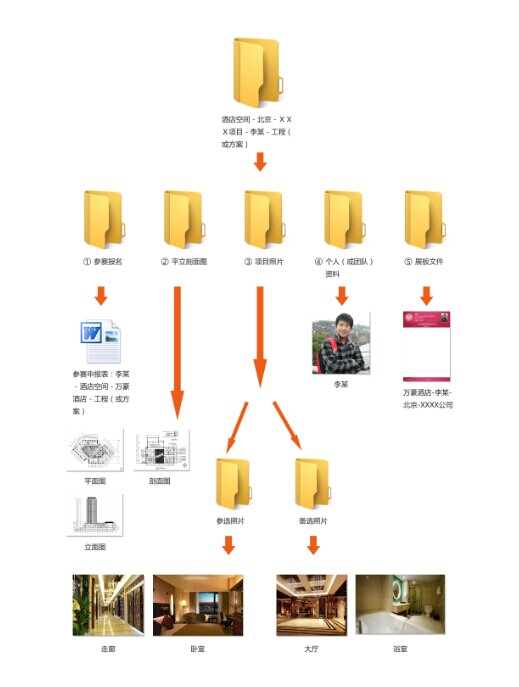 参赛姓名年龄年龄性别性别手机手机参赛姓名年龄年龄性别性别手机手机参赛姓名年龄年龄性别性别手机手机设计师介绍（毕业院校、专业、学历、职称及个人业绩，设计主、辅等，100字以内）(另附页)）设计师介绍（毕业院校、专业、学历、职称及个人业绩，设计主、辅等，100字以内）(另附页)）设计师介绍（毕业院校、专业、学历、职称及个人业绩，设计主、辅等，100字以内）(另附页)）设计师介绍（毕业院校、专业、学历、职称及个人业绩，设计主、辅等，100字以内）(另附页)）设计师介绍（毕业院校、专业、学历、职称及个人业绩，设计主、辅等，100字以内）(另附页)）设计师介绍（毕业院校、专业、学历、职称及个人业绩，设计主、辅等，100字以内）(另附页)）设计师介绍（毕业院校、专业、学历、职称及个人业绩，设计主、辅等，100字以内）(另附页)）设计师介绍（毕业院校、专业、学历、职称及个人业绩，设计主、辅等，100字以内）(另附页)）设计师介绍（毕业院校、专业、学历、职称及个人业绩，设计主、辅等，100字以内）(另附页)）设计师介绍（毕业院校、专业、学历、职称及个人业绩，设计主、辅等，100字以内）(另附页)）设计师介绍（毕业院校、专业、学历、职称及个人业绩，设计主、辅等，100字以内）(另附页)）设计师介绍（毕业院校、专业、学历、职称及个人业绩，设计主、辅等，100字以内）(另附页)）设计师介绍（毕业院校、专业、学历、职称及个人业绩，设计主、辅等，100字以内）(另附页)）设计师介绍（毕业院校、专业、学历、职称及个人业绩，设计主、辅等，100字以内）(另附页)）工作单位通讯地址公共空间类商业空间   □商业空间   □商业空间   □商业空间   □商业空间   □酒店空间     □酒店空间     □酒店空间     □酒店空间     □酒店空间     □酒店空间     □会展空间        □会展空间        □公共空间类办公空间   □办公空间   □办公空间   □办公空间   □办公空间   □娱乐空间   □娱乐空间   □娱乐空间   □娱乐空间   □娱乐空间   □娱乐空间   □文化建筑、体育空间□文化建筑、体育空间□住宅空间类居室   □居室   □居室   □居室   □居室   □别墅    □别墅    □别墅    □别墅    □别墅    □别墅    □样板房    □样板房    □幕墙及外立面设计类   □幕墙及外立面设计类   □幕墙及外立面设计类   □幕墙及外立面设计类   □园林景观类     □园林景观类     □园林景观类     □园林景观类     □园林景观类     □园林景观类     □高校教师、学生设计案例    □高校教师、学生设计案例    □高校教师、学生设计案例    □高校教师、学生设计案例    □主要材料品牌(3～5个材料或家具、配饰品牌)主要材料品牌(3～5个材料或家具、配饰品牌)申报项目名称项目完成日期项目完成日期项目完成日期项目完成日期设计单位施工单位项目设计说明（如文字较多可另附设计说明）所在工作单位意见法人代表：（签字）单位：（盖章）                                       年  月  日法人代表：（签字）单位：（盖章）                                       年  月  日法人代表：（签字）单位：（盖章）                                       年  月  日法人代表：（签字）单位：（盖章）                                       年  月  日法人代表：（签字）单位：（盖章）                                       年  月  日法人代表：（签字）单位：（盖章）                                       年  月  日法人代表：（签字）单位：（盖章）                                       年  月  日法人代表：（签字）单位：（盖章）                                       年  月  日法人代表：（签字）单位：（盖章）                                       年  月  日法人代表：（签字）单位：（盖章）                                       年  月  日法人代表：（签字）单位：（盖章）                                       年  月  日法人代表：（签字）单位：（盖章）                                       年  月  日法人代表：（签字）单位：（盖章）                                       年  月  日备注如果主创设计师为学生，请在此栏中填写主创老师姓名、职称、职务、以及所在学校和联系电话。姓名：             职位：                职称：学校：                                联系电话：如果主创设计师为学生，请在此栏中填写主创老师姓名、职称、职务、以及所在学校和联系电话。姓名：             职位：                职称：学校：                                联系电话：如果主创设计师为学生，请在此栏中填写主创老师姓名、职称、职务、以及所在学校和联系电话。姓名：             职位：                职称：学校：                                联系电话：如果主创设计师为学生，请在此栏中填写主创老师姓名、职称、职务、以及所在学校和联系电话。姓名：             职位：                职称：学校：                                联系电话：如果主创设计师为学生，请在此栏中填写主创老师姓名、职称、职务、以及所在学校和联系电话。姓名：             职位：                职称：学校：                                联系电话：如果主创设计师为学生，请在此栏中填写主创老师姓名、职称、职务、以及所在学校和联系电话。姓名：             职位：                职称：学校：                                联系电话：如果主创设计师为学生，请在此栏中填写主创老师姓名、职称、职务、以及所在学校和联系电话。姓名：             职位：                职称：学校：                                联系电话：如果主创设计师为学生，请在此栏中填写主创老师姓名、职称、职务、以及所在学校和联系电话。姓名：             职位：                职称：学校：                                联系电话：如果主创设计师为学生，请在此栏中填写主创老师姓名、职称、职务、以及所在学校和联系电话。姓名：             职位：                职称：学校：                                联系电话：如果主创设计师为学生，请在此栏中填写主创老师姓名、职称、职务、以及所在学校和联系电话。姓名：             职位：                职称：学校：                                联系电话：如果主创设计师为学生，请在此栏中填写主创老师姓名、职称、职务、以及所在学校和联系电话。姓名：             职位：                职称：学校：                                联系电话：如果主创设计师为学生，请在此栏中填写主创老师姓名、职称、职务、以及所在学校和联系电话。姓名：             职位：                职称：学校：                                联系电话：如果主创设计师为学生，请在此栏中填写主创老师姓名、职称、职务、以及所在学校和联系电话。姓名：             职位：                职称：学校：                                联系电话：